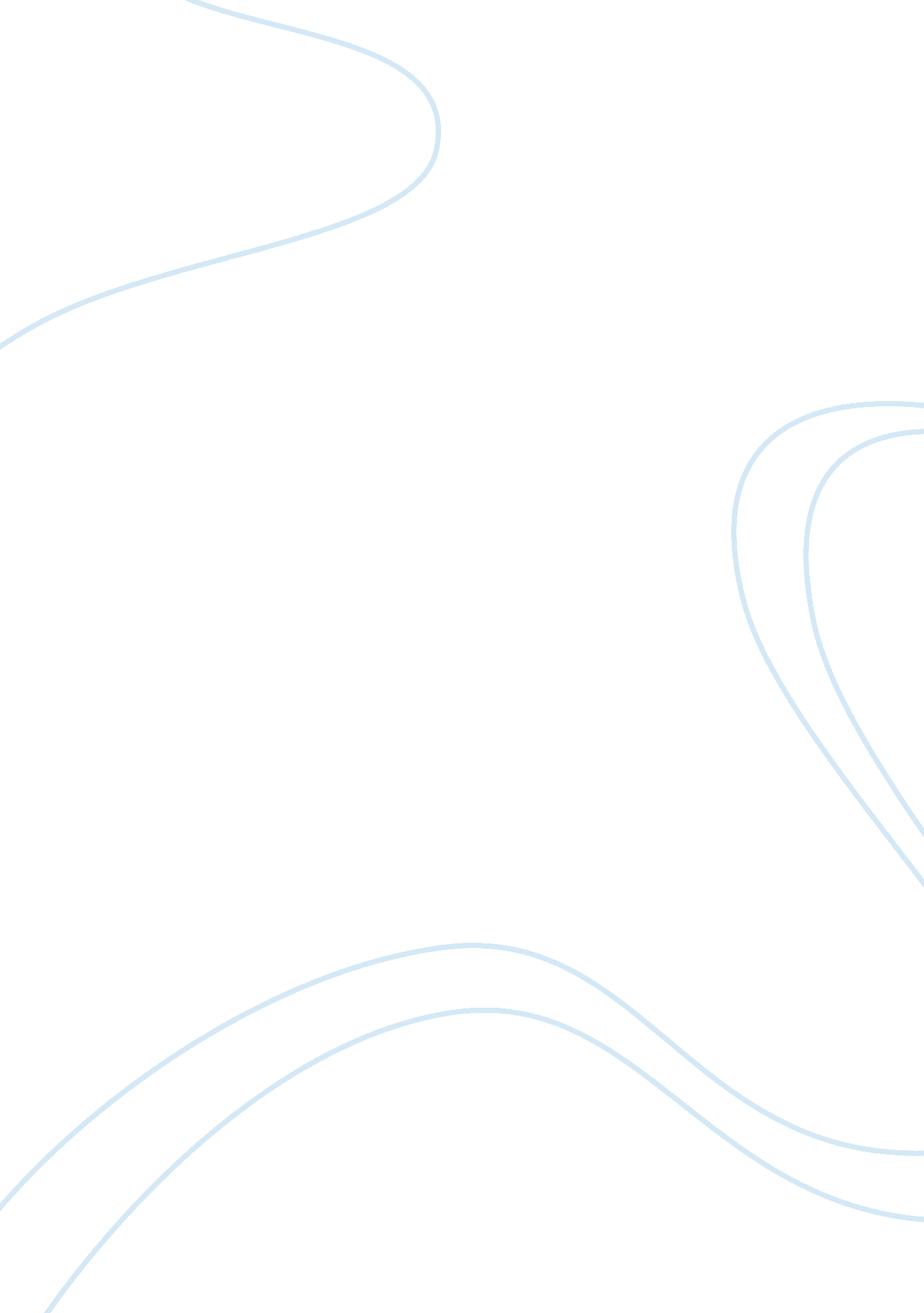 Effect of technology on teenagersTechnology, Mobile Phone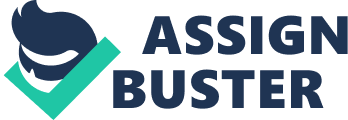 The Effect of Technology on Teenagers Technology that surrounds everyone in the current civilization, affects your mind, work and even lifestyle. Technology has many positive aspects, but using it the wrong way could be dangerous. It could be used as another form of communication and exchange of information, which was not available before, that is both good and bad. Technology is a valuable tool, but is somewhat misused by today's society. The main group that has been affected the most by technology these days is teenagers. The two main forms of technology affecting our teenagers are cell phones and the Internet, which have brought major changes to their lifestyle. For instance, Cell phones have become one of the most popular technological advances over the last decade and more and more people are buying cell phones because of the many advantages in which they offer. This is a great method of communication when you're away from work or home. Many parents tend to buy cell phones for their teenagers to stay in contact in case of an emergency, sometime not realizing the effect a cell phone may cause them. For example, on September 11, 2001, there was a terrorist attack to the United States. The passengers on the airplanes were able to call their loved-ones to hear their voice for the last time. Not only that, but when a car break down, you are involved on an accident, or even when you are in danger, a cell phone does come in handy, especially in remote places. Most cell phones contain features like receiving and placing calls, camera, walkie talkie, video recording, music, and text messaging just to name a few, which allow them to be up to date with information and in contact with their parents at any time. On the other hand, the Internet is a very interactive medium for teenagers to quickly access up to date information from around the world. The Internet is believed to be a very important tool in many people's eye for the development of our society. Using the Internet and understanding its value in addition to other technological tools can enhance the quality of education our children receive. According to Kedem (1999)" It is obvious that the Internet has and will continue to change the way we live". The Internet has played an important role in many aspects of our lives. Teenagers use the Internet as a resource for any needs they might have. Teens could use the Internet to gather information for school assignments, check on their email accounts, to chat with their friends or loved-one away from home and many other circumstances, which create a need for the usage of the Internet. In conclusion, technology is changing our lifestyle drastically. It has become part or our development as a society. In addition, it is consider a positive tool for our childrens and ourselves, but it could have negative effects if is misuse in any circumstance. 